Игра – эстафета «Тушим пожар»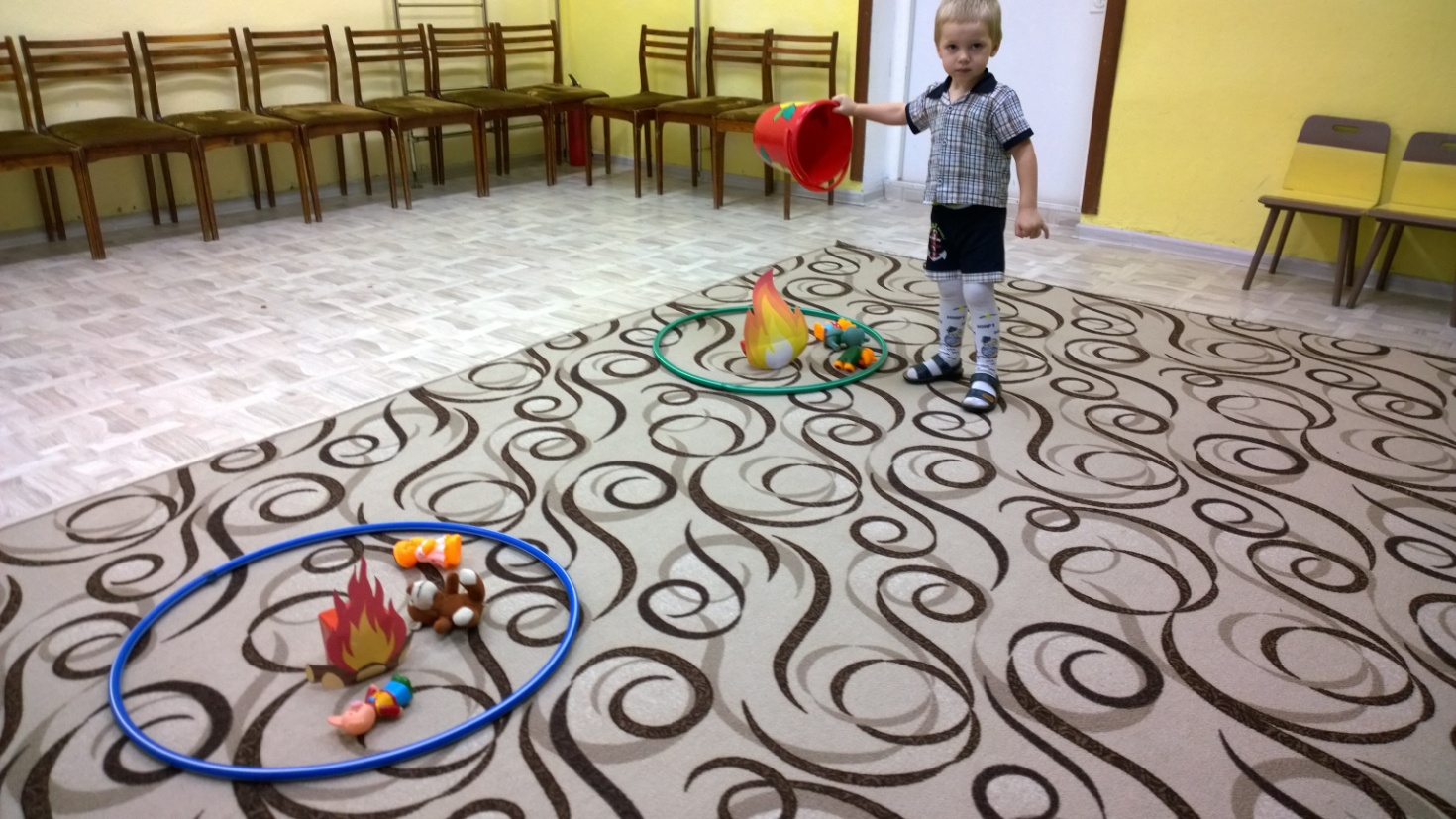 Дидактическая игра «Позвони пожарному»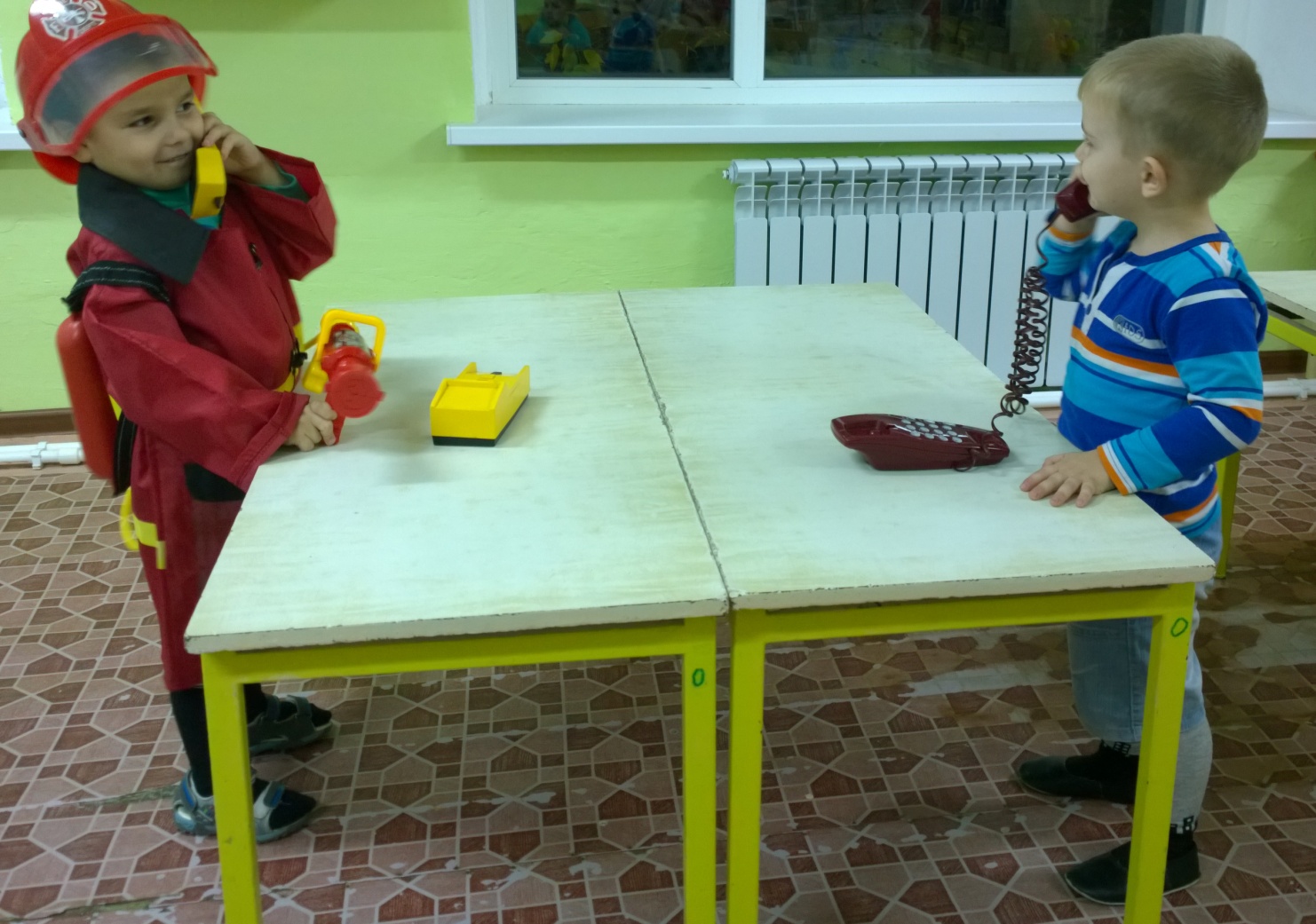 Игра – ситуация «Не играй со спичками – это опасно»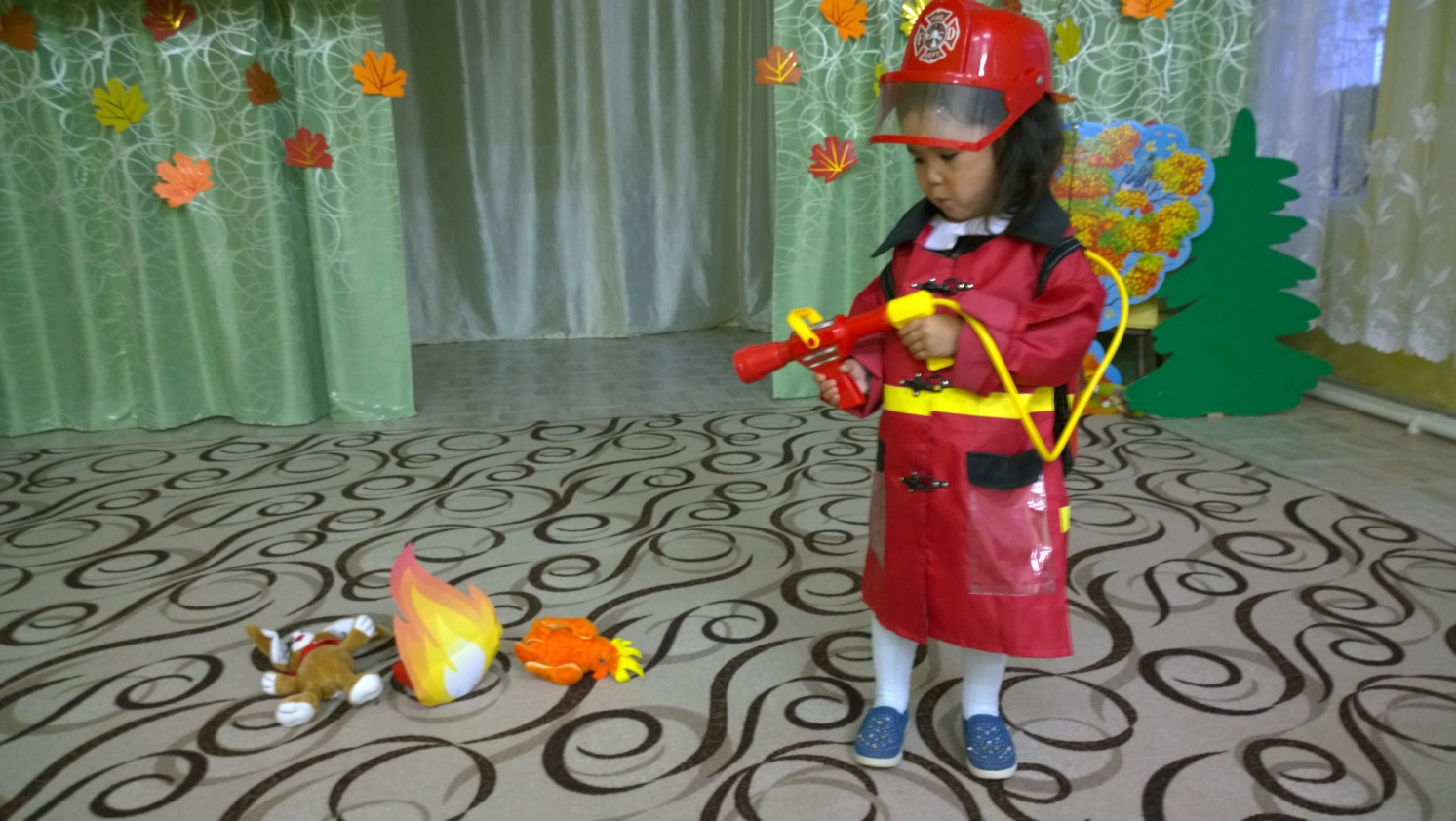 Подвижная игра «Костер»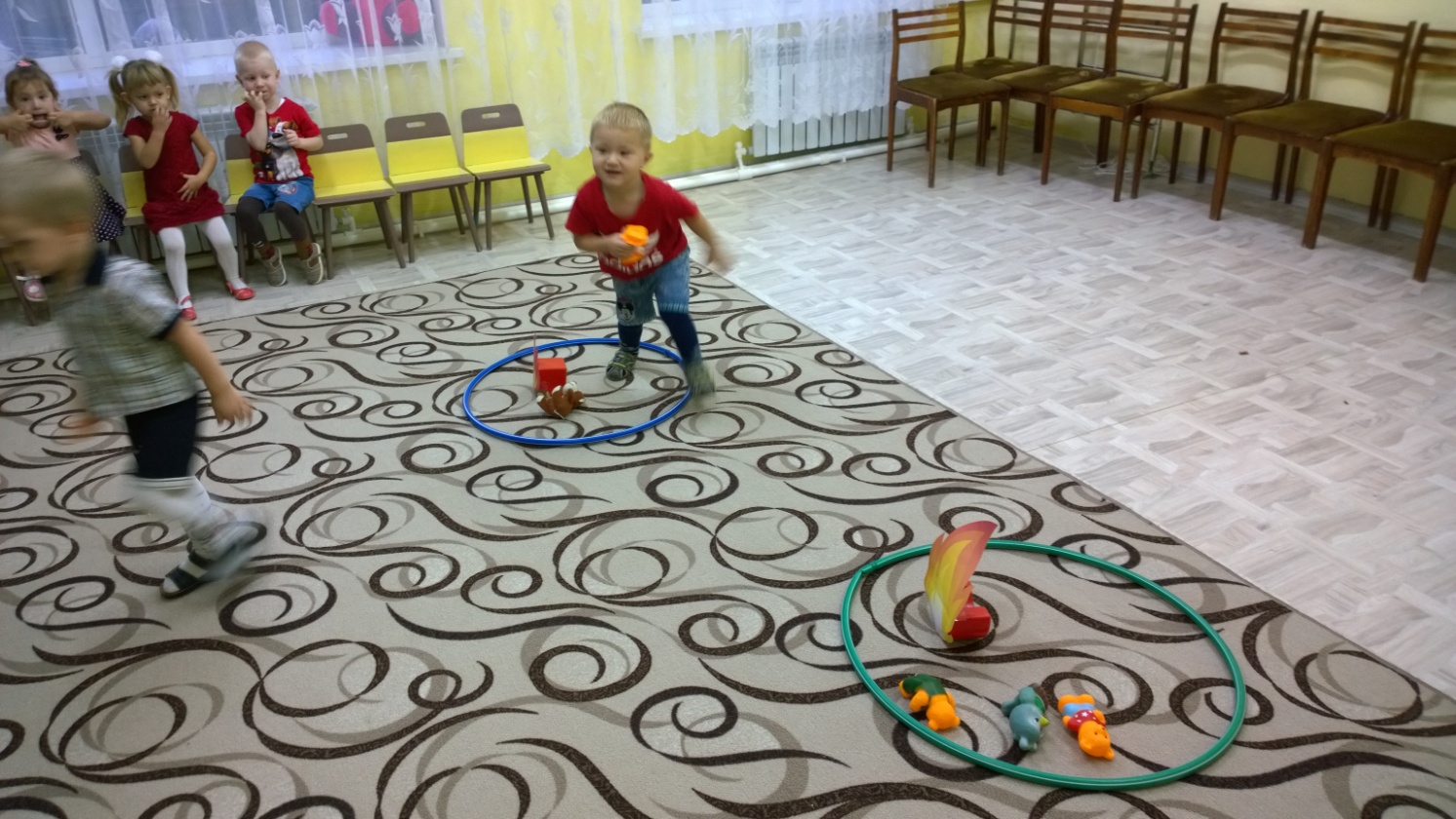 